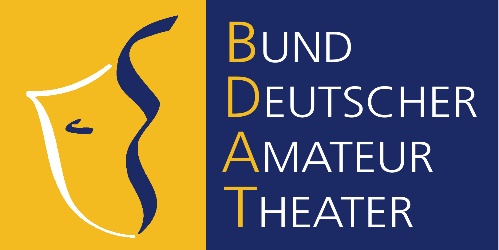 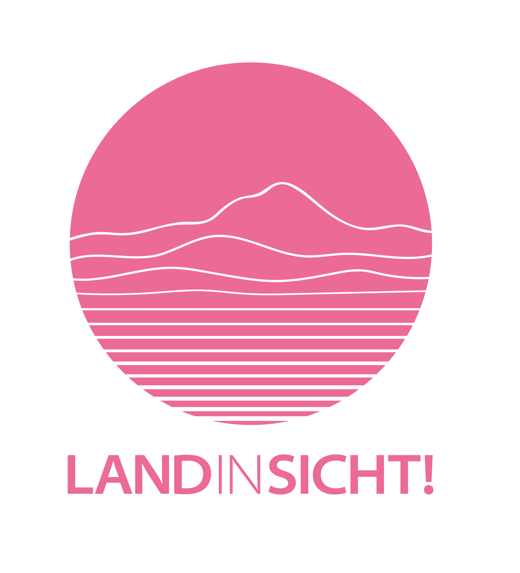 Ihre Ansprechpartnerin   Alexandra ZeitlinFon   + 49 30 2639859 - 20Fax   + 49 30 2639859 - 19E-Mail   zeitlin@bdat.infoBerlin, 19.07.2021Liebe Bewerber*innen,  bitte füllen Sie die Bewerbungsunterlagen bestehend aus Bewerbungsformular sowie Kosten- und Finanzierungsplan sorgfältig aus, unterzeichnen Sie alle Dokumente und senden Sie diese bis spätestens 01.08.2021 mit dem Betreff „Land in Sicht 2020 Bewerbung“ an Alexandra Zeitlin, zeitlin@bdat.info. Sollte Ihnen die bevorzugte Online-Bewerbung nicht möglich sein, können Sie die Unterlagen nach kurzer Rücksprache mit Frau Zeitlin auch per Post (Datum des Poststempels) senden an Bund Deutscher Amateurtheater e. V. z. Hd. A. Zeitlin, Lützowplatz 9, 10785 Berlin.
WIR FREUEN UNS AUF IHRE BEWERBUNG!Sollten Sie Fragen zur Projektförderung oder zu den Bewerbungsunterlagen haben, zögern Sie bitte nicht, uns zu kontaktieren.Mit freundlichen GrüßenAlexandra Zeitlin Projektmanagement „Land in Sicht!“ Dominik EichhornBildungsreferent des BDAT Projektkoordination „Land in Sicht!“I. Angaben zu den Antragsstellenden Name der Theatergruppe/ der Bühne:Wir sind ein eingetragener Verein 	… ja 	… neinName des Vereins/ der Bühne: unterschriftsberechtigte/r Ansprechpartner*in (Vorname, Nachname):Funktion innerhalb der Gruppe/des Vereins/der Bühne:Adresse (Postadresse des Vereins – falls Privatadresse bitte vermerken): Einwohner*innen-Zahl der Stadt/des Dorfes/der Gemeinde Kontaktdaten:Wir sind/ Ich bin Mitglied im Amateurtheaterverband des Bundeslandes:… kein BDAT Mitglied… Ich bin als Einzelperson Mitglied im o.g. Landesverband.II. 	Angaben zur gewünschten FörderungWir beantragen eine Förderung im Bereich „Struktur- & Handlungsräume (Sonderausschreibung mit Schwerpunkt Technik, Ausstattung, Öffentlichkeitsarbeit“ in Höhe von …………0,00 Euro. (mind. 5.000,00€ bis 15.000,00€. Es handelt sich um eine Vollfinanzierung.)Titel des Projektvorhabens / Kurzbeschreibung der Maßnahme (max. 300 Zeichen)Der Schwerpunkt der Förderung liegt bei… (Mehrfachnennung möglich)… Anschaffung von Technik (für die Durchführung von Projekten im Bereich der Darstellenden Künste) … Ausstattung von Proben- und Bühnenräumlichkeiten (in- & outdoor) … Öffentlichkeitsarbeit (Entwicklung Corporate Design, Website, o.ä.)III. 	Weiterführende Fragen zum FörderantragBeschreiben Sie Ihr Dorf/Ihre Kleinstadt (max. 20.000 Einwohner*innen) und gehen Sie dabei auf das dortige Wirken Ihres Vereins/ Ihrer Bühne ein. (max. 2000 Zeichen)Welche Maßnahmen/ Welche Anschaffungen möchten Sie durchführen (nennen Sie diese als Meilensteine innerhalb des Projektzeitraumes 15.08.2021 – 15.11.2021). 
(max. 2000 Zeichen)Welche weiterführenden Ziele verfolgen Sie mit Ihrem geplanten Vorhaben (z.B. Verbesserung der Aufführungsmöglichkeiten, Ausbau der Bekanntheit der Bühne, Stärkung der Professionalität bei Proben- und Aufführungen) (max. 2000 Zeichen)Welchen Mehrwert könnte die Projektförderung für Ihr geplantes Vorhaben und Ihr Dorf/Ihre Kleinstadt/Ihre Gemeinde über das Förderende hinaus haben (Stichwort: Nachhaltige Unterstützung der Struktur- & Handlungsräume Ihres Vereins/ Ihrer Bühne)? (max. 2000 Zeichen)Ich bewerbe mich hiermit zur Teilnahme an der Projektförderung „Land in Sicht! Förder- & Netzwerkprogramm für Amateurtheater in ländlichen Räumen“ im Förderbereich „Struktur- & Handlungsräume: Sonderausschreibung Technik, Ausstattung & Öffentlichkeitsarbeit“ und bin berechtigt, diese Bewerbung einzureichen. Wir setzen das beantragte Vorhaben im Förderzeitraum 15. August 2021 bis 15. November 2021 um. Eine Teilnahme an einem digitalen Austauschtreffen nehmen wir gerne wahr. Uns ist bewusst, dass wir nach Beendigung des Förderzeitraums eine Abrechnung und kurze Projektdokumentation unseres Vorhabens vorlegen müssen. Fristen hierzu werden noch bekanntgegeben. Freigabe 
Wir erklären hiermit, dass wir für alle eingereichten oder in Zukunft einzureichenden Unterlagen im Besitz aller Publikationsrechte sind (für Bilder-, Film- und Tonaufnahmen). … einverstanden 
… nicht einverstanden Weiterhin erklären wir, dass wir mit der Nutzung aller eingereichten Unterlagen für die Öffentlichkeitsarbeit einverstanden sind. Ferner erklären alle Teilnehmenden der Amateurtheatergruppe ihr Einverständnis, dass Bilder und Filmaufnahmen, die gemacht werden, projektbezogen und für die allgemeine Öffentlichkeitsarbeit des BDAT in verschiedenen Medien, ohne zeitliche Beschränkung genutzt werden dürfen. Die Bewerberin*der Bewerber erklärt, dass ihr*ihm das Einverständnis aller Teilnehmenden insoweit vorliegt. … einverstanden 
… nicht einverstanden Schriftliche Einwilligung gemäß Datenschutz 
Ich habe die BDAT Datenschutzhinweise „Ausschreibungen, Veranstaltung, Forderung, Informationsübermittlung“ erhalten und gelesen. Ich bin mit der Anwendung dieser Bestimmungen … einverstanden 
… nicht einverstanden Bitte beachten Sie: Sollten Sie mit den BDAT Datenschutzhinweisen nicht einverstanden sein, ist es uns leider nicht möglich Ihre Bewerbung zu bearbeiten. Die Ausschreibung erfolgt vorbehaltlich der Bewilligung der beantragten Mittel. …………………………………………				…………………………………………Datum, Ort							Unterschrift, Stempel (falls vorhanden)
Telefon oder Handy-Nr. E-Mail-AdresseHomepage / Facebook / Instagram / Twitter